لوح مبارک دربارۀ تبدیل فلزات بیگدیگرحضرت بهاءاللهاصلی فارسی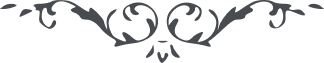 من آثار حضرت بهاءالله - مائده آسمانی، جلد 4باب دوم - لوح مبارک دربارۀ تبدیل فلزات بیگدیگردر لوح علی که در جواب شبهات ازلیها نازل شده جمال قدم میفرماید قوله تعالی :
“ جمیع فلزات بوزن و صورت و ماده بیکدیگر میرسند و لکن علمه عندنا فی کتاب مکنون” انتهی